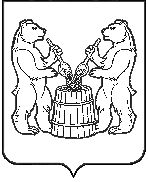 АДМИНИСТРАЦИЯ  УСТЬЯНСКОГО МУНИЦИПАЛЬНОГО ОКРУГА АРХАНГЕЛЬСКОЙ  ОБЛАСТИПОСТАНОВЛЕНИЕот   6 февраля 2024 года  № 217р.п. ОктябрьскийВ соответствии с федеральными законами от 12 июня 2002 года № 67-ФЗ «Об основных гарантиях избирательных прав и права на участие в референдуме граждан Российской Федерации» и от 10 января 2003 года № 19-ФЗ 
«О выборах Президента Российской Федерации» администрация Устьянского муниципального округа Архангельской области:ПОСТАНОВЛЯЕТ:Выделить специальные места для размещения печатных агитационных материалов на территории избирательных участков, согласно приложения к постановлению.Настоящее постановление вступает в силу с момента опубликования.Глава Устьянского муниципального округа                                      С.А.КотловО выделении специальных мест для размещения печатных агитационных материалов на территории избирательных участков Устьянского муниципального округа